Broughton Moor Parish CouncilBank Reconciliation as at 31st March 2020Current AccountBalance as per bank statement 31st March 2020			£30,472.09- outstanding cheques 31st March 2020 				(£    358.43)+ Balance on Treasurer’s Account 31st March 2020			£12,548.19									£42,661.85*	Cash BookOpening balance as at 1st April 2019					£39,100.31+ receipts during year							£21,530.47+ 18/19 cheque not presented					£     104.00- expenditure in year							(£18,072.93)									£42,661.85** This figure matches with the figure found at line 8 of the Accounting Statements 2019/2020Prepared by Judith Morgan, Parish Clerk.Broughton Moor Parish CouncilReceipts and Payments AccountYear ended 31st March 2020ReceiptsPrecepts				18000.00Grant from Sellafield			 2500.00Community Centre Rents		 1005.00Bank interest				     25.47					21530.47PaymentsGeneral Admin:RoSPA Inspection		103.20Salaries		           	            3183.84PAYE			              794.40CALC Subs			182.89Insurance		            1232.63Internal Audit fee		  40.00External Audit fee		240.00Chairman’s Expenses	              250.00Newsletters (printing)	              115.00Post, stationary,    Telephone, ink etc.		526.97				       	    	6668.93Public seating				    72.50Bus shelters				  418.50Field Maintenance			3615.96Removal of Signs			    22.50Donation to GNAAS			    50.00Tennis Court Security			4832.40Flower tubs/plants			    30.88Community Centre Gas				534.29Electricity			331.56Gas Boiler Contract		298.66Handyman			212.50Cumbria Electricals		227.98Christmas Event		756.27					2361.26Total expenditure			18072.93Broughton Moor Parish CouncilSignificant Variances to the accounts for the year ended 31st March 2020IncomeThe council received a grant of £2,500 from Sellafield towards the cost of replacement of the Community centre floor which collapsed and was repaired during the previous financial year at a cost of £7560.  The grant had been promised in the 2018/19 financial year but was not paid until the 2019/20 year.  Once repaired, it was possible to begin letting the Community Centre out to a variety of users.  This resulted in lettings income of £1005 during the year.The Precept was £18.000.ExpenditureExpenditure on Field Maintenance was £3615.96, an increase of £741.00 on the previous year.£418.50 was spent on Bus shelter maintenance and a further £72.50 on public seats.Grants and donations totalled only £50, in the previous year this had been £382Expenditure on the Community Centre was as follows:Gas				534.29Electricity			331.56Gas Boiler Contract		298.66Handyman			212.50Cumbria Electricals (repairs)	227.98Christmas Event		756.27A new fence and new gates were fitted to protect the Tennis Court area from abuse from horse owners, vehicles and caravans.  This cost a total of £4832.40 with £2000.00 of this being added to the Council’s Assets Register, being the cost of the gates and fencing.  The remainder of the sum spent was on ground preparation and installation costs.Further note:The council continues to seek grant aid to complete the fundraising to install new play equipment costing £40,000.  It is envisaged that this will be completed in the financial year 2020/21, which is the explanation for the amount held in the current account.  This money is earmarked for this ambitious scheme.Judith MorganParish Clerk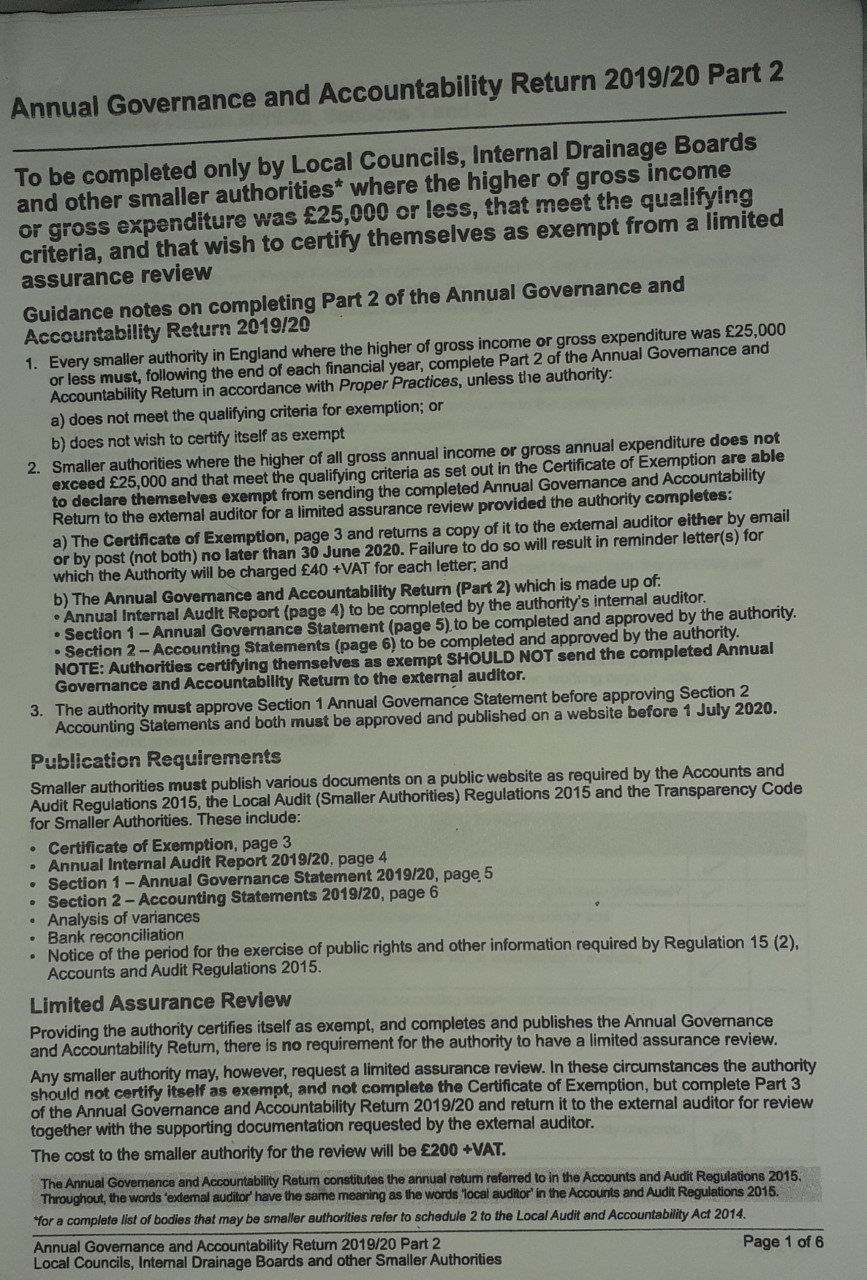 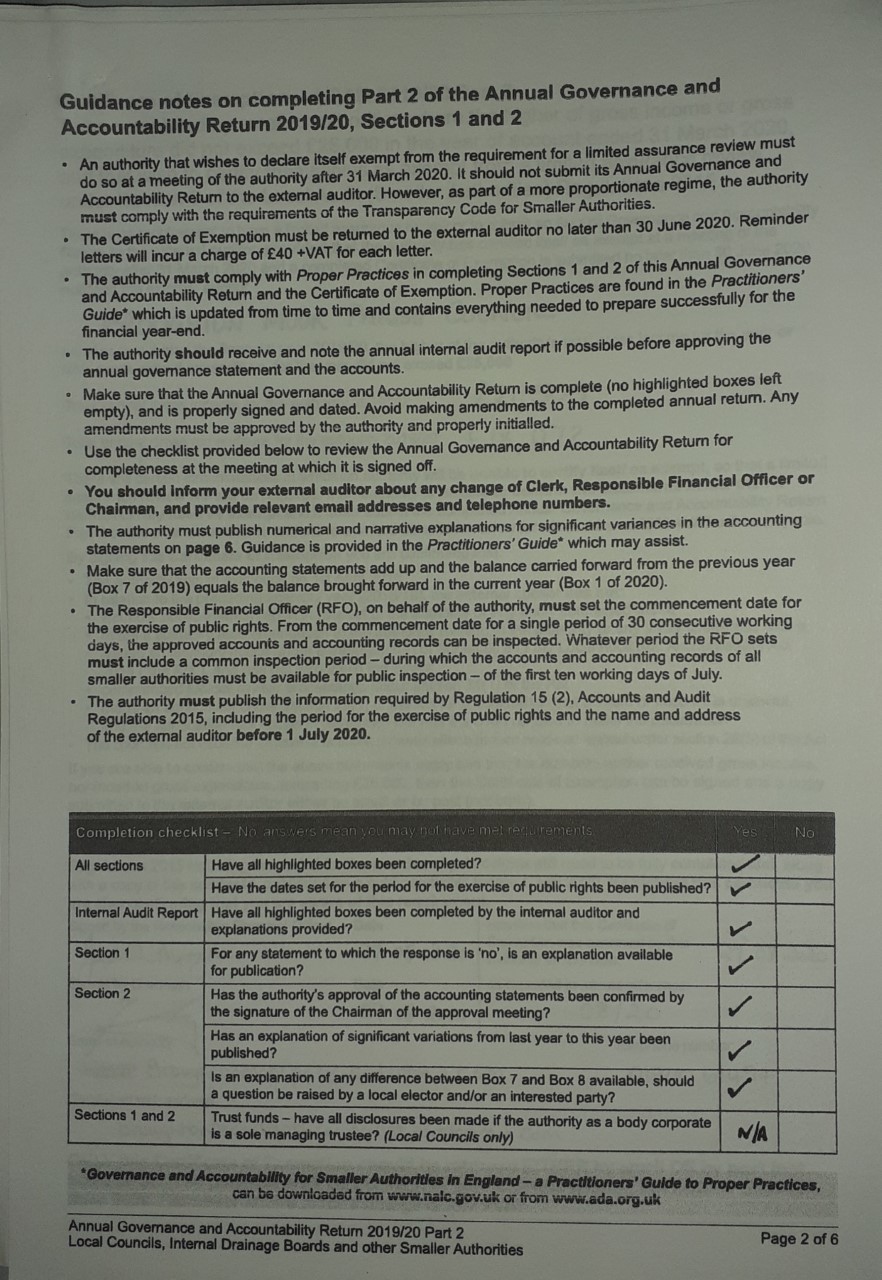 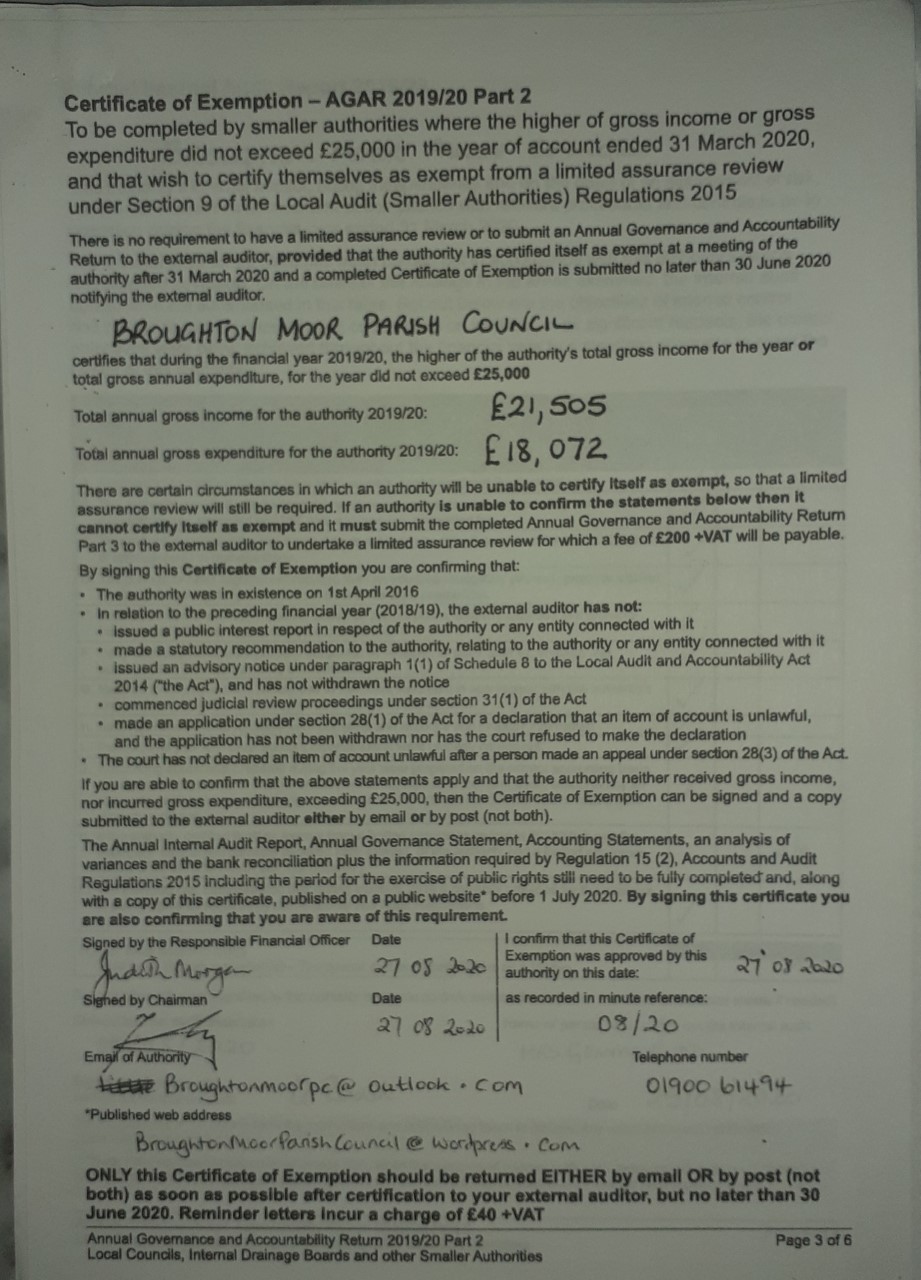 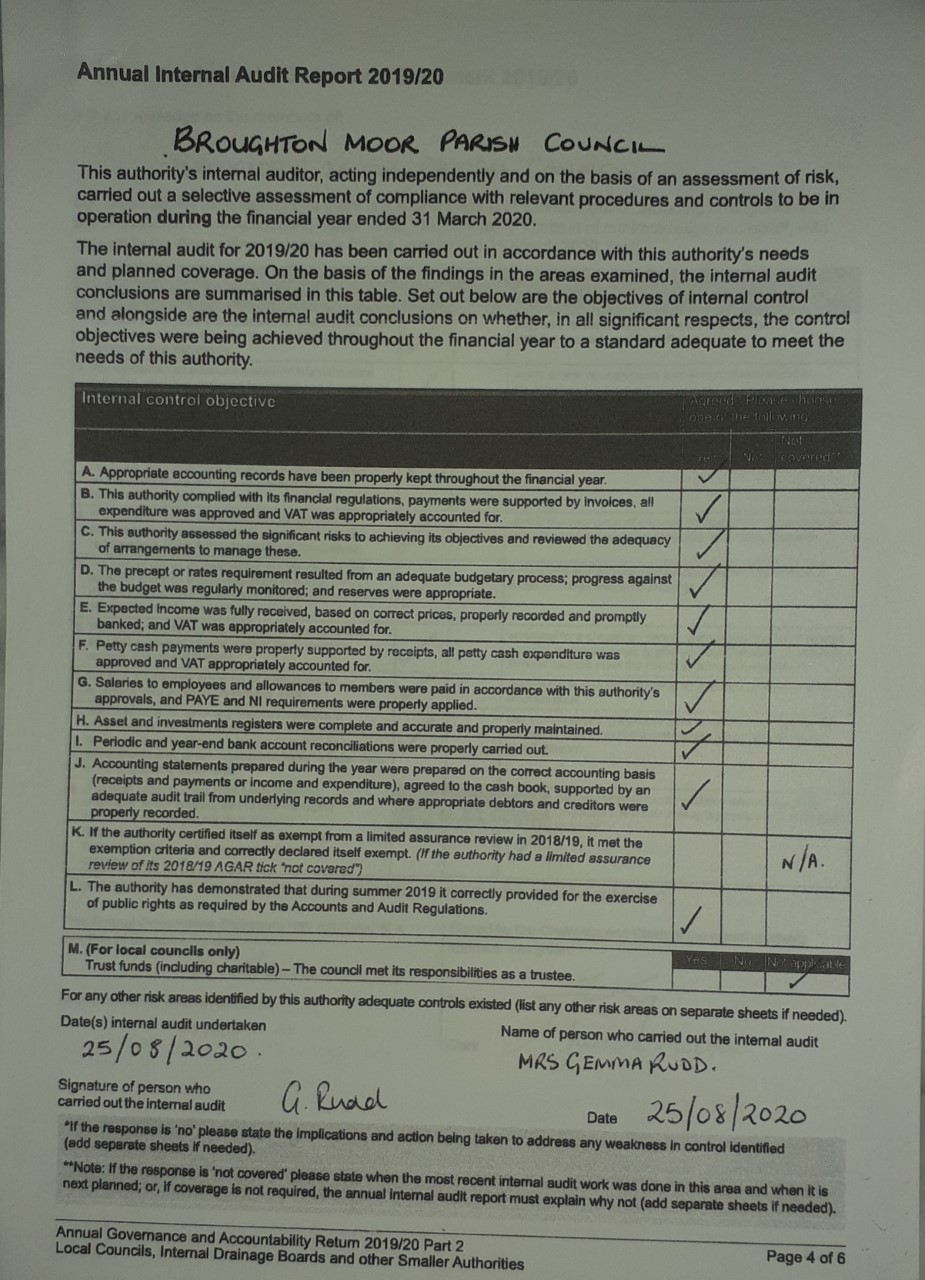 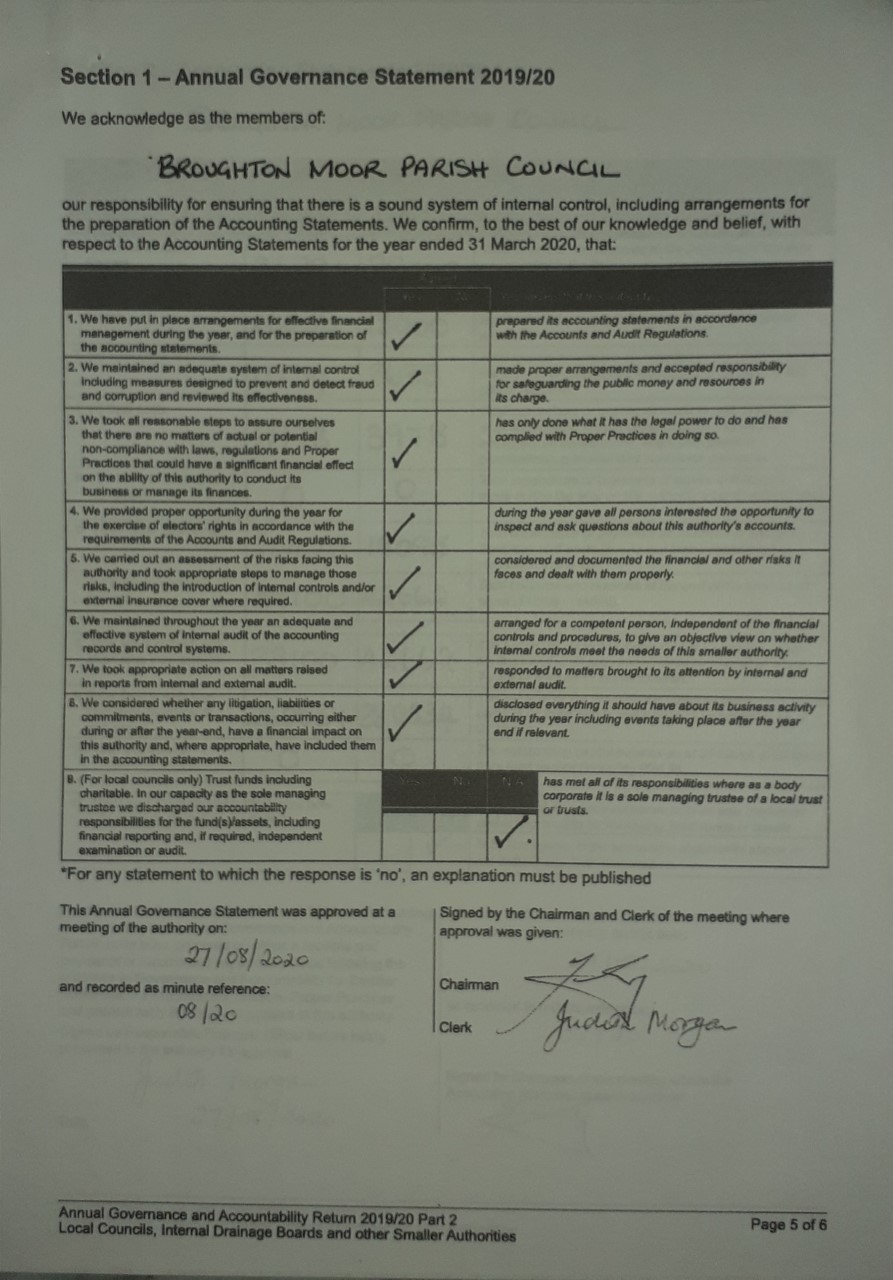 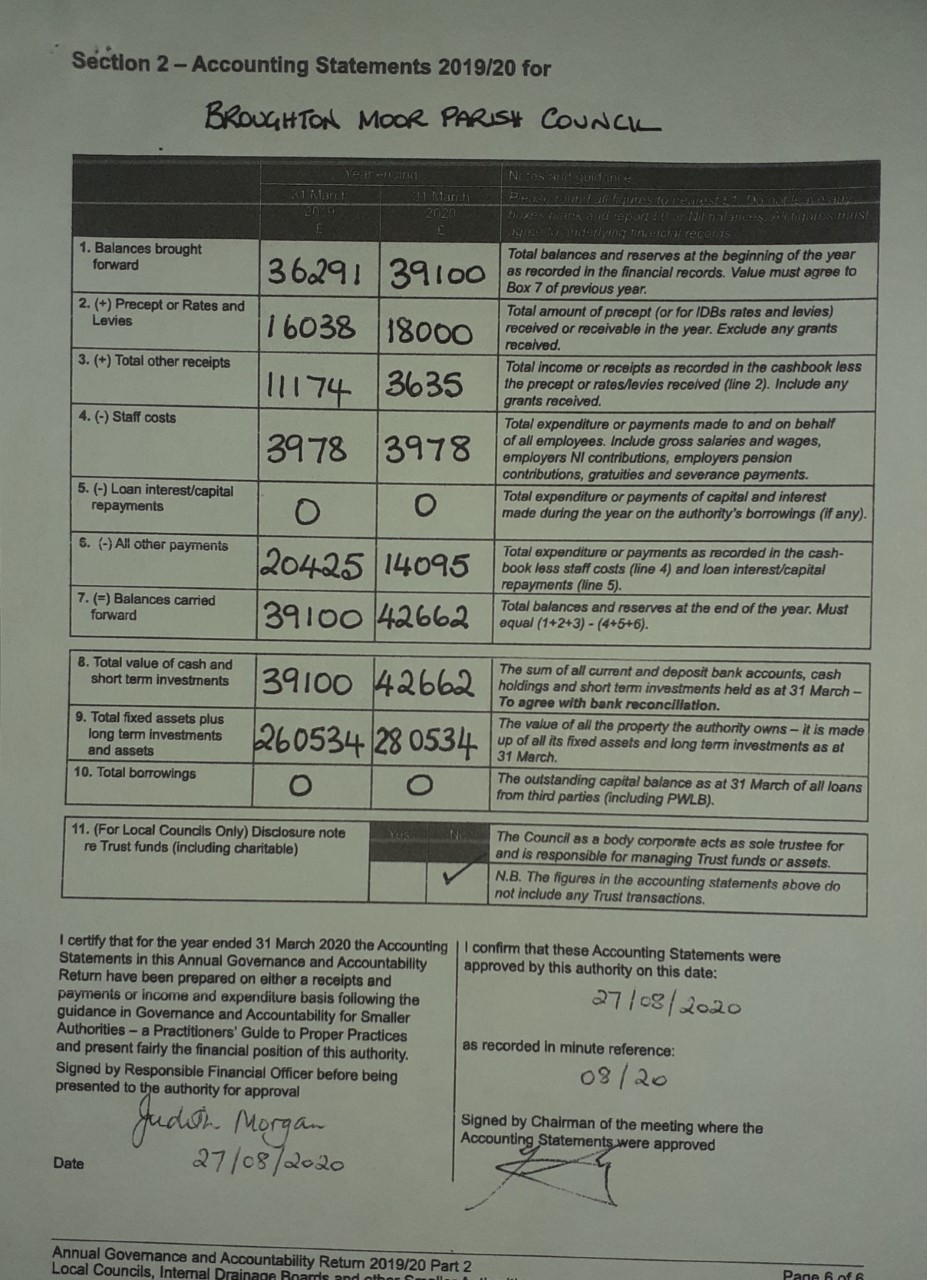 